STUDENT BANK DETAILS FORM (for BACS payments)BACS (banker’s automated clearing system) is the automatic way by which Jesus College will pay any money that it owes you, whether this is a credit on your battels, or a college grant, prize etc. BACS ensures that the funds are cleared in your bank account at the earliest opportunity, and is quicker and safer than issuing cheques.We will send you a remittance advice every time we make a payment by BACS, usually via your Jesus College email account or your pigeonhole.PLEASE COMPLETE THE FOLLOWING:OPTING TO SETTLE COLLEGE CHARGES BY DIRECT DEBIT:We are also providing students with the option to settle their Battels charges by direct debit processed at the time when battels become due, normally in Week 3 of each term. Please therefore put a cross as appropriate and return the completed “Instruction to your bank or building society to pay by Direct Debit” form on page 2.I would like to opt in ☐ / opt out ☐ of the option to settle my Battels charges by Direct Debit.PLEASE RETURN THIS FORM IN ONE OF THESE WAYS:Post it in the secure box labelled ‘Battels Box’ in the Lodge Take it to the Accounts Office, Staircase IV, First Quad (if the office is closed you can post it through the letterbox in the door)Post the form to the Accounts Office, Jesus College, Turl Street, Oxford OX1 3DWUnfortunately we are unable to accept this form via emailREMEMBER!  
If your bank account details change, please update your records with the Accounts Office to ensure we can pay you if we need to. If you have any questions, do not hesitate to email Accounts Office at accounts@jesus.ox.ac.uk This guarantee should be detached and retained by the payer.Jesus College, Turl StreetOxford OX1 3DWTel: (0)1865 279726	Email: accounts@jesus.ox.ac.ukWeb: www.jesus.ox.ac.uk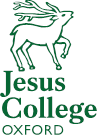 SURNAME, FIRST NAME (in capital)	BANK SORT CODE (6 DIGITS)BANK ACCOUNT NUMBER (8 DIGITS)Your Signature	Date	For Accounts Office use only.For Accounts Office use only.For Accounts Office use only.For Accounts Office use only.For Accounts Office use only.GP input by (name)Supplier GP Ref.Date inputAuthorised by (Signature)Date AuthorisedInstruction to your
bank or building society
to pay by Direct DebitInstruction to your
bank or building society
to pay by Direct DebitInstruction to your
bank or building society
to pay by Direct DebitInstruction to your
bank or building society
to pay by Direct DebitInstruction to your
bank or building society
to pay by Direct DebitInstruction to your
bank or building society
to pay by Direct DebitInstruction to your
bank or building society
to pay by Direct DebitInstruction to your
bank or building society
to pay by Direct DebitInstruction to your
bank or building society
to pay by Direct DebitPlease fill in the whole form using a ball point pen and send it to:Please fill in the whole form using a ball point pen and send it to:Please fill in the whole form using a ball point pen and send it to:Please fill in the whole form using a ball point pen and send it to:Please fill in the whole form using a ball point pen and send it to:Please fill in the whole form using a ball point pen and send it to:Accounts OfficeJesus CollegeTurl StreetOxfordOX1 3DWAccounts OfficeJesus CollegeTurl StreetOxfordOX1 3DWAccounts OfficeJesus CollegeTurl StreetOxfordOX1 3DWAccounts OfficeJesus CollegeTurl StreetOxfordOX1 3DWAccounts OfficeJesus CollegeTurl StreetOxfordOX1 3DWAccounts OfficeJesus CollegeTurl StreetOxfordOX1 3DWAccounts OfficeJesus CollegeTurl StreetOxfordOX1 3DWAccounts OfficeJesus CollegeTurl StreetOxfordOX1 3DWAccounts OfficeJesus CollegeTurl StreetOxfordOX1 3DWAccounts OfficeJesus CollegeTurl StreetOxfordOX1 3DWAccounts OfficeJesus CollegeTurl StreetOxfordOX1 3DWAccounts OfficeJesus CollegeTurl StreetOxfordOX1 3DWAccounts OfficeJesus CollegeTurl StreetOxfordOX1 3DWAccounts OfficeJesus CollegeTurl StreetOxfordOX1 3DWAccounts OfficeJesus CollegeTurl StreetOxfordOX1 3DWAccounts OfficeJesus CollegeTurl StreetOxfordOX1 3DWAccounts OfficeJesus CollegeTurl StreetOxfordOX1 3DWAccounts OfficeJesus CollegeTurl StreetOxfordOX1 3DWAccounts OfficeJesus CollegeTurl StreetOxfordOX1 3DWAccounts OfficeJesus CollegeTurl StreetOxfordOX1 3DWAccounts OfficeJesus CollegeTurl StreetOxfordOX1 3DWAccounts OfficeJesus CollegeTurl StreetOxfordOX1 3DWAccounts OfficeJesus CollegeTurl StreetOxfordOX1 3DWAccounts OfficeJesus CollegeTurl StreetOxfordOX1 3DWAccounts OfficeJesus CollegeTurl StreetOxfordOX1 3DWAccounts OfficeJesus CollegeTurl StreetOxfordOX1 3DWAccounts OfficeJesus CollegeTurl StreetOxfordOX1 3DWAccounts OfficeJesus CollegeTurl StreetOxfordOX1 3DWAccounts OfficeJesus CollegeTurl StreetOxfordOX1 3DWAccounts OfficeJesus CollegeTurl StreetOxfordOX1 3DWService user numberService user numberService user numberService user numberService user numberService user numberService user numberService user numberService user numberAccounts OfficeJesus CollegeTurl StreetOxfordOX1 3DWAccounts OfficeJesus CollegeTurl StreetOxfordOX1 3DWAccounts OfficeJesus CollegeTurl StreetOxfordOX1 3DWAccounts OfficeJesus CollegeTurl StreetOxfordOX1 3DWAccounts OfficeJesus CollegeTurl StreetOxfordOX1 3DWAccounts OfficeJesus CollegeTurl StreetOxfordOX1 3DW433013Accounts OfficeJesus CollegeTurl StreetOxfordOX1 3DWAccounts OfficeJesus CollegeTurl StreetOxfordOX1 3DWAccounts OfficeJesus CollegeTurl StreetOxfordOX1 3DWAccounts OfficeJesus CollegeTurl StreetOxfordOX1 3DWAccounts OfficeJesus CollegeTurl StreetOxfordOX1 3DWAccounts OfficeJesus CollegeTurl StreetOxfordOX1 3DW433013Name(s) of account holder(s)Name(s) of account holder(s)Name(s) of account holder(s)Name(s) of account holder(s)Name(s) of account holder(s)Name(s) of account holder(s)ReferenceReferenceReferenceReferenceReferenceReferenceReferenceReferenceReferenceInstruction to your bank or building societyPlease pay Jesus College Oxford Direct Debits from the account detailed in this Instruction subject to the safeguards assured by the Direct Debit Guarantee. I understand that this Instruction may remain with Jesus College Oxford and, if so, details will be passed electronically to my bank/building society.Instruction to your bank or building societyPlease pay Jesus College Oxford Direct Debits from the account detailed in this Instruction subject to the safeguards assured by the Direct Debit Guarantee. I understand that this Instruction may remain with Jesus College Oxford and, if so, details will be passed electronically to my bank/building society.Instruction to your bank or building societyPlease pay Jesus College Oxford Direct Debits from the account detailed in this Instruction subject to the safeguards assured by the Direct Debit Guarantee. I understand that this Instruction may remain with Jesus College Oxford and, if so, details will be passed electronically to my bank/building society.Instruction to your bank or building societyPlease pay Jesus College Oxford Direct Debits from the account detailed in this Instruction subject to the safeguards assured by the Direct Debit Guarantee. I understand that this Instruction may remain with Jesus College Oxford and, if so, details will be passed electronically to my bank/building society.Instruction to your bank or building societyPlease pay Jesus College Oxford Direct Debits from the account detailed in this Instruction subject to the safeguards assured by the Direct Debit Guarantee. I understand that this Instruction may remain with Jesus College Oxford and, if so, details will be passed electronically to my bank/building society.Instruction to your bank or building societyPlease pay Jesus College Oxford Direct Debits from the account detailed in this Instruction subject to the safeguards assured by the Direct Debit Guarantee. I understand that this Instruction may remain with Jesus College Oxford and, if so, details will be passed electronically to my bank/building society.Instruction to your bank or building societyPlease pay Jesus College Oxford Direct Debits from the account detailed in this Instruction subject to the safeguards assured by the Direct Debit Guarantee. I understand that this Instruction may remain with Jesus College Oxford and, if so, details will be passed electronically to my bank/building society.Instruction to your bank or building societyPlease pay Jesus College Oxford Direct Debits from the account detailed in this Instruction subject to the safeguards assured by the Direct Debit Guarantee. I understand that this Instruction may remain with Jesus College Oxford and, if so, details will be passed electronically to my bank/building society.Instruction to your bank or building societyPlease pay Jesus College Oxford Direct Debits from the account detailed in this Instruction subject to the safeguards assured by the Direct Debit Guarantee. I understand that this Instruction may remain with Jesus College Oxford and, if so, details will be passed electronically to my bank/building society.Bank/building society account numberBank/building society account numberBank/building society account numberBank/building society account numberBank/building society account numberBank/building society account numberInstruction to your bank or building societyPlease pay Jesus College Oxford Direct Debits from the account detailed in this Instruction subject to the safeguards assured by the Direct Debit Guarantee. I understand that this Instruction may remain with Jesus College Oxford and, if so, details will be passed electronically to my bank/building society.Instruction to your bank or building societyPlease pay Jesus College Oxford Direct Debits from the account detailed in this Instruction subject to the safeguards assured by the Direct Debit Guarantee. I understand that this Instruction may remain with Jesus College Oxford and, if so, details will be passed electronically to my bank/building society.Instruction to your bank or building societyPlease pay Jesus College Oxford Direct Debits from the account detailed in this Instruction subject to the safeguards assured by the Direct Debit Guarantee. I understand that this Instruction may remain with Jesus College Oxford and, if so, details will be passed electronically to my bank/building society.Instruction to your bank or building societyPlease pay Jesus College Oxford Direct Debits from the account detailed in this Instruction subject to the safeguards assured by the Direct Debit Guarantee. I understand that this Instruction may remain with Jesus College Oxford and, if so, details will be passed electronically to my bank/building society.Instruction to your bank or building societyPlease pay Jesus College Oxford Direct Debits from the account detailed in this Instruction subject to the safeguards assured by the Direct Debit Guarantee. I understand that this Instruction may remain with Jesus College Oxford and, if so, details will be passed electronically to my bank/building society.Instruction to your bank or building societyPlease pay Jesus College Oxford Direct Debits from the account detailed in this Instruction subject to the safeguards assured by the Direct Debit Guarantee. I understand that this Instruction may remain with Jesus College Oxford and, if so, details will be passed electronically to my bank/building society.Instruction to your bank or building societyPlease pay Jesus College Oxford Direct Debits from the account detailed in this Instruction subject to the safeguards assured by the Direct Debit Guarantee. I understand that this Instruction may remain with Jesus College Oxford and, if so, details will be passed electronically to my bank/building society.Instruction to your bank or building societyPlease pay Jesus College Oxford Direct Debits from the account detailed in this Instruction subject to the safeguards assured by the Direct Debit Guarantee. I understand that this Instruction may remain with Jesus College Oxford and, if so, details will be passed electronically to my bank/building society.Instruction to your bank or building societyPlease pay Jesus College Oxford Direct Debits from the account detailed in this Instruction subject to the safeguards assured by the Direct Debit Guarantee. I understand that this Instruction may remain with Jesus College Oxford and, if so, details will be passed electronically to my bank/building society.Instruction to your bank or building societyPlease pay Jesus College Oxford Direct Debits from the account detailed in this Instruction subject to the safeguards assured by the Direct Debit Guarantee. I understand that this Instruction may remain with Jesus College Oxford and, if so, details will be passed electronically to my bank/building society.Instruction to your bank or building societyPlease pay Jesus College Oxford Direct Debits from the account detailed in this Instruction subject to the safeguards assured by the Direct Debit Guarantee. I understand that this Instruction may remain with Jesus College Oxford and, if so, details will be passed electronically to my bank/building society.Instruction to your bank or building societyPlease pay Jesus College Oxford Direct Debits from the account detailed in this Instruction subject to the safeguards assured by the Direct Debit Guarantee. I understand that this Instruction may remain with Jesus College Oxford and, if so, details will be passed electronically to my bank/building society.Instruction to your bank or building societyPlease pay Jesus College Oxford Direct Debits from the account detailed in this Instruction subject to the safeguards assured by the Direct Debit Guarantee. I understand that this Instruction may remain with Jesus College Oxford and, if so, details will be passed electronically to my bank/building society.Instruction to your bank or building societyPlease pay Jesus College Oxford Direct Debits from the account detailed in this Instruction subject to the safeguards assured by the Direct Debit Guarantee. I understand that this Instruction may remain with Jesus College Oxford and, if so, details will be passed electronically to my bank/building society.Instruction to your bank or building societyPlease pay Jesus College Oxford Direct Debits from the account detailed in this Instruction subject to the safeguards assured by the Direct Debit Guarantee. I understand that this Instruction may remain with Jesus College Oxford and, if so, details will be passed electronically to my bank/building society.Instruction to your bank or building societyPlease pay Jesus College Oxford Direct Debits from the account detailed in this Instruction subject to the safeguards assured by the Direct Debit Guarantee. I understand that this Instruction may remain with Jesus College Oxford and, if so, details will be passed electronically to my bank/building society.Instruction to your bank or building societyPlease pay Jesus College Oxford Direct Debits from the account detailed in this Instruction subject to the safeguards assured by the Direct Debit Guarantee. I understand that this Instruction may remain with Jesus College Oxford and, if so, details will be passed electronically to my bank/building society.Instruction to your bank or building societyPlease pay Jesus College Oxford Direct Debits from the account detailed in this Instruction subject to the safeguards assured by the Direct Debit Guarantee. I understand that this Instruction may remain with Jesus College Oxford and, if so, details will be passed electronically to my bank/building society.Branch sort codeBranch sort codeBranch sort codeBranch sort codeBranch sort codeBranch sort codeInstruction to your bank or building societyPlease pay Jesus College Oxford Direct Debits from the account detailed in this Instruction subject to the safeguards assured by the Direct Debit Guarantee. I understand that this Instruction may remain with Jesus College Oxford and, if so, details will be passed electronically to my bank/building society.Instruction to your bank or building societyPlease pay Jesus College Oxford Direct Debits from the account detailed in this Instruction subject to the safeguards assured by the Direct Debit Guarantee. I understand that this Instruction may remain with Jesus College Oxford and, if so, details will be passed electronically to my bank/building society.Instruction to your bank or building societyPlease pay Jesus College Oxford Direct Debits from the account detailed in this Instruction subject to the safeguards assured by the Direct Debit Guarantee. I understand that this Instruction may remain with Jesus College Oxford and, if so, details will be passed electronically to my bank/building society.Instruction to your bank or building societyPlease pay Jesus College Oxford Direct Debits from the account detailed in this Instruction subject to the safeguards assured by the Direct Debit Guarantee. I understand that this Instruction may remain with Jesus College Oxford and, if so, details will be passed electronically to my bank/building society.Instruction to your bank or building societyPlease pay Jesus College Oxford Direct Debits from the account detailed in this Instruction subject to the safeguards assured by the Direct Debit Guarantee. I understand that this Instruction may remain with Jesus College Oxford and, if so, details will be passed electronically to my bank/building society.Instruction to your bank or building societyPlease pay Jesus College Oxford Direct Debits from the account detailed in this Instruction subject to the safeguards assured by the Direct Debit Guarantee. I understand that this Instruction may remain with Jesus College Oxford and, if so, details will be passed electronically to my bank/building society.Instruction to your bank or building societyPlease pay Jesus College Oxford Direct Debits from the account detailed in this Instruction subject to the safeguards assured by the Direct Debit Guarantee. I understand that this Instruction may remain with Jesus College Oxford and, if so, details will be passed electronically to my bank/building society.Instruction to your bank or building societyPlease pay Jesus College Oxford Direct Debits from the account detailed in this Instruction subject to the safeguards assured by the Direct Debit Guarantee. I understand that this Instruction may remain with Jesus College Oxford and, if so, details will be passed electronically to my bank/building society.Instruction to your bank or building societyPlease pay Jesus College Oxford Direct Debits from the account detailed in this Instruction subject to the safeguards assured by the Direct Debit Guarantee. I understand that this Instruction may remain with Jesus College Oxford and, if so, details will be passed electronically to my bank/building society.Instruction to your bank or building societyPlease pay Jesus College Oxford Direct Debits from the account detailed in this Instruction subject to the safeguards assured by the Direct Debit Guarantee. I understand that this Instruction may remain with Jesus College Oxford and, if so, details will be passed electronically to my bank/building society.Instruction to your bank or building societyPlease pay Jesus College Oxford Direct Debits from the account detailed in this Instruction subject to the safeguards assured by the Direct Debit Guarantee. I understand that this Instruction may remain with Jesus College Oxford and, if so, details will be passed electronically to my bank/building society.Instruction to your bank or building societyPlease pay Jesus College Oxford Direct Debits from the account detailed in this Instruction subject to the safeguards assured by the Direct Debit Guarantee. I understand that this Instruction may remain with Jesus College Oxford and, if so, details will be passed electronically to my bank/building society.Instruction to your bank or building societyPlease pay Jesus College Oxford Direct Debits from the account detailed in this Instruction subject to the safeguards assured by the Direct Debit Guarantee. I understand that this Instruction may remain with Jesus College Oxford and, if so, details will be passed electronically to my bank/building society.Instruction to your bank or building societyPlease pay Jesus College Oxford Direct Debits from the account detailed in this Instruction subject to the safeguards assured by the Direct Debit Guarantee. I understand that this Instruction may remain with Jesus College Oxford and, if so, details will be passed electronically to my bank/building society.Instruction to your bank or building societyPlease pay Jesus College Oxford Direct Debits from the account detailed in this Instruction subject to the safeguards assured by the Direct Debit Guarantee. I understand that this Instruction may remain with Jesus College Oxford and, if so, details will be passed electronically to my bank/building society.Instruction to your bank or building societyPlease pay Jesus College Oxford Direct Debits from the account detailed in this Instruction subject to the safeguards assured by the Direct Debit Guarantee. I understand that this Instruction may remain with Jesus College Oxford and, if so, details will be passed electronically to my bank/building society.Instruction to your bank or building societyPlease pay Jesus College Oxford Direct Debits from the account detailed in this Instruction subject to the safeguards assured by the Direct Debit Guarantee. I understand that this Instruction may remain with Jesus College Oxford and, if so, details will be passed electronically to my bank/building society.Instruction to your bank or building societyPlease pay Jesus College Oxford Direct Debits from the account detailed in this Instruction subject to the safeguards assured by the Direct Debit Guarantee. I understand that this Instruction may remain with Jesus College Oxford and, if so, details will be passed electronically to my bank/building society.Name and full postal address of your bank or building societyName and full postal address of your bank or building societyName and full postal address of your bank or building societyName and full postal address of your bank or building societyName and full postal address of your bank or building societyName and full postal address of your bank or building societyInstruction to your bank or building societyPlease pay Jesus College Oxford Direct Debits from the account detailed in this Instruction subject to the safeguards assured by the Direct Debit Guarantee. I understand that this Instruction may remain with Jesus College Oxford and, if so, details will be passed electronically to my bank/building society.Instruction to your bank or building societyPlease pay Jesus College Oxford Direct Debits from the account detailed in this Instruction subject to the safeguards assured by the Direct Debit Guarantee. I understand that this Instruction may remain with Jesus College Oxford and, if so, details will be passed electronically to my bank/building society.Instruction to your bank or building societyPlease pay Jesus College Oxford Direct Debits from the account detailed in this Instruction subject to the safeguards assured by the Direct Debit Guarantee. I understand that this Instruction may remain with Jesus College Oxford and, if so, details will be passed electronically to my bank/building society.Instruction to your bank or building societyPlease pay Jesus College Oxford Direct Debits from the account detailed in this Instruction subject to the safeguards assured by the Direct Debit Guarantee. I understand that this Instruction may remain with Jesus College Oxford and, if so, details will be passed electronically to my bank/building society.Instruction to your bank or building societyPlease pay Jesus College Oxford Direct Debits from the account detailed in this Instruction subject to the safeguards assured by the Direct Debit Guarantee. I understand that this Instruction may remain with Jesus College Oxford and, if so, details will be passed electronically to my bank/building society.Instruction to your bank or building societyPlease pay Jesus College Oxford Direct Debits from the account detailed in this Instruction subject to the safeguards assured by the Direct Debit Guarantee. I understand that this Instruction may remain with Jesus College Oxford and, if so, details will be passed electronically to my bank/building society.Instruction to your bank or building societyPlease pay Jesus College Oxford Direct Debits from the account detailed in this Instruction subject to the safeguards assured by the Direct Debit Guarantee. I understand that this Instruction may remain with Jesus College Oxford and, if so, details will be passed electronically to my bank/building society.Instruction to your bank or building societyPlease pay Jesus College Oxford Direct Debits from the account detailed in this Instruction subject to the safeguards assured by the Direct Debit Guarantee. I understand that this Instruction may remain with Jesus College Oxford and, if so, details will be passed electronically to my bank/building society.Instruction to your bank or building societyPlease pay Jesus College Oxford Direct Debits from the account detailed in this Instruction subject to the safeguards assured by the Direct Debit Guarantee. I understand that this Instruction may remain with Jesus College Oxford and, if so, details will be passed electronically to my bank/building society.To: The ManagerBank/building societyBank/building societyBank/building societyBank/building societyBank/building societyInstruction to your bank or building societyPlease pay Jesus College Oxford Direct Debits from the account detailed in this Instruction subject to the safeguards assured by the Direct Debit Guarantee. I understand that this Instruction may remain with Jesus College Oxford and, if so, details will be passed electronically to my bank/building society.Instruction to your bank or building societyPlease pay Jesus College Oxford Direct Debits from the account detailed in this Instruction subject to the safeguards assured by the Direct Debit Guarantee. I understand that this Instruction may remain with Jesus College Oxford and, if so, details will be passed electronically to my bank/building society.Instruction to your bank or building societyPlease pay Jesus College Oxford Direct Debits from the account detailed in this Instruction subject to the safeguards assured by the Direct Debit Guarantee. I understand that this Instruction may remain with Jesus College Oxford and, if so, details will be passed electronically to my bank/building society.Instruction to your bank or building societyPlease pay Jesus College Oxford Direct Debits from the account detailed in this Instruction subject to the safeguards assured by the Direct Debit Guarantee. I understand that this Instruction may remain with Jesus College Oxford and, if so, details will be passed electronically to my bank/building society.Instruction to your bank or building societyPlease pay Jesus College Oxford Direct Debits from the account detailed in this Instruction subject to the safeguards assured by the Direct Debit Guarantee. I understand that this Instruction may remain with Jesus College Oxford and, if so, details will be passed electronically to my bank/building society.Instruction to your bank or building societyPlease pay Jesus College Oxford Direct Debits from the account detailed in this Instruction subject to the safeguards assured by the Direct Debit Guarantee. I understand that this Instruction may remain with Jesus College Oxford and, if so, details will be passed electronically to my bank/building society.Instruction to your bank or building societyPlease pay Jesus College Oxford Direct Debits from the account detailed in this Instruction subject to the safeguards assured by the Direct Debit Guarantee. I understand that this Instruction may remain with Jesus College Oxford and, if so, details will be passed electronically to my bank/building society.Instruction to your bank or building societyPlease pay Jesus College Oxford Direct Debits from the account detailed in this Instruction subject to the safeguards assured by the Direct Debit Guarantee. I understand that this Instruction may remain with Jesus College Oxford and, if so, details will be passed electronically to my bank/building society.Instruction to your bank or building societyPlease pay Jesus College Oxford Direct Debits from the account detailed in this Instruction subject to the safeguards assured by the Direct Debit Guarantee. I understand that this Instruction may remain with Jesus College Oxford and, if so, details will be passed electronically to my bank/building society.Instruction to your bank or building societyPlease pay Jesus College Oxford Direct Debits from the account detailed in this Instruction subject to the safeguards assured by the Direct Debit Guarantee. I understand that this Instruction may remain with Jesus College Oxford and, if so, details will be passed electronically to my bank/building society.Instruction to your bank or building societyPlease pay Jesus College Oxford Direct Debits from the account detailed in this Instruction subject to the safeguards assured by the Direct Debit Guarantee. I understand that this Instruction may remain with Jesus College Oxford and, if so, details will be passed electronically to my bank/building society.Instruction to your bank or building societyPlease pay Jesus College Oxford Direct Debits from the account detailed in this Instruction subject to the safeguards assured by the Direct Debit Guarantee. I understand that this Instruction may remain with Jesus College Oxford and, if so, details will be passed electronically to my bank/building society.Instruction to your bank or building societyPlease pay Jesus College Oxford Direct Debits from the account detailed in this Instruction subject to the safeguards assured by the Direct Debit Guarantee. I understand that this Instruction may remain with Jesus College Oxford and, if so, details will be passed electronically to my bank/building society.Instruction to your bank or building societyPlease pay Jesus College Oxford Direct Debits from the account detailed in this Instruction subject to the safeguards assured by the Direct Debit Guarantee. I understand that this Instruction may remain with Jesus College Oxford and, if so, details will be passed electronically to my bank/building society.Instruction to your bank or building societyPlease pay Jesus College Oxford Direct Debits from the account detailed in this Instruction subject to the safeguards assured by the Direct Debit Guarantee. I understand that this Instruction may remain with Jesus College Oxford and, if so, details will be passed electronically to my bank/building society.Instruction to your bank or building societyPlease pay Jesus College Oxford Direct Debits from the account detailed in this Instruction subject to the safeguards assured by the Direct Debit Guarantee. I understand that this Instruction may remain with Jesus College Oxford and, if so, details will be passed electronically to my bank/building society.Instruction to your bank or building societyPlease pay Jesus College Oxford Direct Debits from the account detailed in this Instruction subject to the safeguards assured by the Direct Debit Guarantee. I understand that this Instruction may remain with Jesus College Oxford and, if so, details will be passed electronically to my bank/building society.Instruction to your bank or building societyPlease pay Jesus College Oxford Direct Debits from the account detailed in this Instruction subject to the safeguards assured by the Direct Debit Guarantee. I understand that this Instruction may remain with Jesus College Oxford and, if so, details will be passed electronically to my bank/building society.AddressAddressAddressAddressAddressAddressSignature(s)Signature(s)Signature(s)Signature(s)Signature(s)Signature(s)Signature(s)Signature(s)Signature(s)PostcodePostcodePostcodePostcodeDateDateDateDateDateDateDateDateDateBanks and building societies may not accept Direct Debit Instructions for some types of accountBanks and building societies may not accept Direct Debit Instructions for some types of accountBanks and building societies may not accept Direct Debit Instructions for some types of accountBanks and building societies may not accept Direct Debit Instructions for some types of accountBanks and building societies may not accept Direct Debit Instructions for some types of accountBanks and building societies may not accept Direct Debit Instructions for some types of accountBanks and building societies may not accept Direct Debit Instructions for some types of accountBanks and building societies may not accept Direct Debit Instructions for some types of accountBanks and building societies may not accept Direct Debit Instructions for some types of accountBanks and building societies may not accept Direct Debit Instructions for some types of accountBanks and building societies may not accept Direct Debit Instructions for some types of accountBanks and building societies may not accept Direct Debit Instructions for some types of accountBanks and building societies may not accept Direct Debit Instructions for some types of accountBanks and building societies may not accept Direct Debit Instructions for some types of accountBanks and building societies may not accept Direct Debit Instructions for some types of accountBanks and building societies may not accept Direct Debit Instructions for some types of accountThe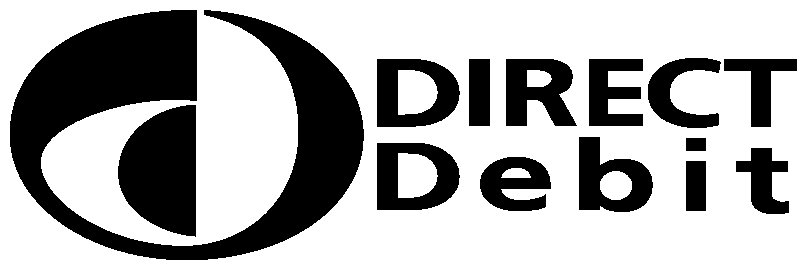 Direct DebitGuaranteeThis Guarantee is offered by all banks and building societies that accept instructions to pay Direct DebitsIf there are any changes to the amount, date or frequency of your Direct Debit Jesus College Oxford will notify you 10 working days in advance of your account being debited or as otherwise agreed. If you request Jesus College Oxford to collect a payment, confirmation of the amount and date will be given to you at the time of the request.If an error is made in the payment of your Direct Debit, by Jesus College Oxford or your bank or building society, you are entitled to a full and immediate refund of the amount paid from your bank or building society–	If you receive a refund you are not entitled to, you must pay it back when Jesus College Oxford asks you toYou can cancel a Direct Debit at any time by simply contacting your bank or building society. Written confirmation may be required. Please also notify us.